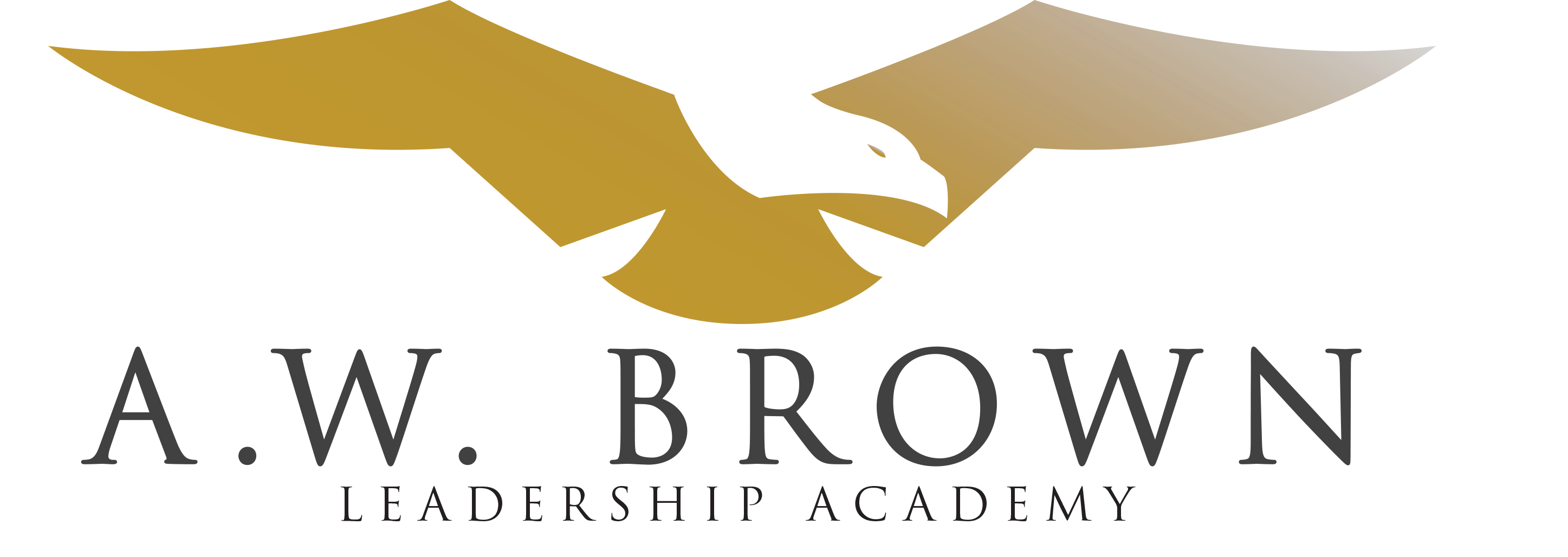 2019-2020 PROOF OF RESIDENCY REQUIREMENTSBased on School Board Policy and TEA requirements, A.W. Brown Leadership Academy requires each scholar to provide at least one of the following documents, on an annual basis, as proof of residency within the District:A current* household utility statement in the parent’s or guardian’s name (electric, or water ONLY) showing an address within the District’s boundaries. 911 Address only, no PO Boxes.A recently paid rent receipt.A current* lease agreement.Sworn affidavit of parent or guardian that the parent or guardian and the child seeking admission are bona fide residents of the District, i.e., that they eat, sleep, and maintain clothing and other personal effects at an address within the District’s boundaries shown on the application for admission.If proof of residence is not in parent’s name, you must have a notarized Host Family Form signed by the residence owner. Please note: *current means within 30 days of registration.AWBLA Service Districts:Cedar Hill ISDDallas ISDDeSoto ISDDuncanville ISDIrving ISDLancaster ISDRed Oak ISD